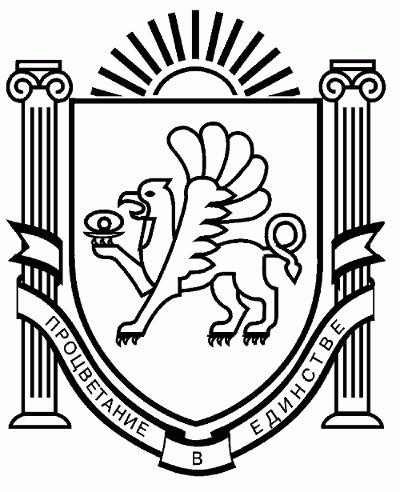 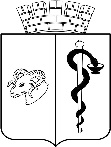 АДМИНИСТРАЦИЯ ГОРОДА ЕВПАТОРИИРЕСПУБЛИКИ КРЫМПОСТАНОВЛЕНИЕ__________										№ _______ЕВПАТОРИЯО создании муниципальной автоматизированной системы централизованного оповещения и информирования населения муниципального образования городской округ Евпатория Республики КрымВ соответствии с Федеральными законами от 12 февраля 1998 года №28-ФЗ «О гражданской обороне», от 21 декабря 1994 года  №68-ФЗ «О защите населения и территорий от чрезвычайных ситуаций природного и техногенного характера», от 6 октября 2003 года №131-ФЗ «Об общих принципах организации местного самоуправления в Российской Федерации», Указом Президента Российской Федерации от 13 ноября 2012 года №1522 «О создании комплексной системы экстренного оповещения населения об угрозе возникновения или о возникновении чрезвычайных ситуаций», распоряжением Правительства Российской Федерации от 25 октября 2003 года №1544-р «О мерах по обеспечению своевременного оповещения населения об угрозе возникновения или о возникновении чрезвычайных ситуаций в мирное и в военное время», постановлением Правительства Российской Федерации от 30 декабря 2003 года №794 «О единой государственной системе предупреждения и ликвидации чрезвычайных ситуаций», распоряжением Правительства Российской Федерации от 14 октября 2004 года №1327-р «Об организации обеспечения граждан информацией о чрезвычайных ситуациях и угрозе террористических актов с использованием современных технических средств массовой информации», совместным приказом Министерства Чрезвычайных ситуаций России, Министерства информации и связи России и Министерства культуры России от 25 июля 2006 года №422/90/376 «Об утверждении Положения о системах оповещения населения», Законом Республики Крым от 9 декабря 2014 года №25-ЗРК/2014 «О защите населения и территорий от чрезвычайных ситуаций», постановлением Совета министров Республики Крым от 9 июня 2021 года №326 «Об утверждении Положения и системе оповещения населения Республики Крым и о признании утратившими силу некоторых постановлений Совета министров Республики Крым», Уставом муниципального образования городской округ Евпатория Республики Крым, а также постановлением администрации города Евпатории Республики Крым от 15 февраля 2018 года №236-п «О спасательных службах и нештатных формированиях по обеспечению выполнения мероприятий по гражданской обороне в городском округе Евпатория Республики Крым в новой редакции», администрация города Евпатории Республики Крым  п о с т а н о в л я е т: Создать муниципальную автоматизированную систему централизованного оповещения и информирования населения муниципального образования городской округ Евпатория Республики Крым (далее – МАСЦО).Утвердить положение о МАСЦО (приложение 1).Утвердить перечень пультов управления МАСЦО (приложение 2).Утвердить перечень оконечных устройств МАСЦО (приложение 3).Постановление администрации города Евпатории Республики Крым от 01.02.2022 №165-п «О создании муниципальной автоматизированной системы централизованного оповещения и информирования населения муниципального образования городской округ Евпатория Республики Крым» признать утратившим силу.Настоящее постановление вступает в силу со дня его обнародования на официальном портале Правительства Республики Крым – http://rk.gov.ru в разделе: муниципальные образования, подраздел – Евпатория, а также на официальном сайте муниципального образования городской округ Евпатория Республики Крым – http://my-evp.ru в разделе Документы, подраздел – Документы администрации города в информационно-телекоммуникационной сети общего пользования, а также путем опубликования информационного сообщения о нем в печатных средствах массовой информации, утверждённых органом  местного самоуправления города Евпатории Республики Крым.Контроль за исполнением настоящего постановления оставляю за собой.Врио главы администрации города Евпатории Республики Крым	А.А. ЛоскутовПриложение №1к постановлению администрации города Евпатории Республики Крымот ____________ № _____________ПОЛОЖЕНИЕо муниципальной автоматизированной системе централизованного оповещения и информирования населения муниципального образования городской округ Евпатория Республики КрымОбщие положенияПоложение о муниципальной системе оповещения и информирования населения муниципального образования городской округ Евпатория Республики Крым разработано в соответствии с федеральными законами от 12 февраля 1998 года №28-ФЗ «О гражданской обороне», от 21 декабря 1994 года №68-ФЗ «О защите населения и территорий от чрезвычайных ситуаций природного и техногенного характера», от 6 октября 2003 года 
№131-ФЗ «Об общих принципах организации местного самоуправления в Российской Федерации», от 2 июля 2013 года №158-ФЗ «О внесении изменений в отдельные законодательные акты Российской Федерации по вопросу оповещения и информирования населения», указом Президента Российской Федерации от 13 ноября 2012 года №1522 «О создании комплексной системы экстренного оповещения населения об угрозе возникновения или о возникновении чрезвычайных ситуаций», постановлением Совета Министров – Правительства Российской Федерации от 1 марта 1993 года №177 «Об утверждении Положения о порядке использования действующих радиовещательных и телевизионных станций для оповещения и информирования населения Российской Федерации в чрезвычайных ситуациях мирного и военного времени», распоряжением Правительства Российской Федерации от 25 октября 2003 года № 1544-р «О мерах по обеспечению своевременного оповещения населения об угрозе возникновения или о возникновении чрезвычайных ситуаций в мирное и в военное время», постановлением Правительства Российской Федерации от 30 декабря 2003 года №794 «О единой государственной системе предупреждения и ликвидации чрезвычайных ситуаций», распоряжением Правительства Российской Федерации от 14 октября 2004 года №1327-р «Об организации обеспечения граждан информацией о чрезвычайных ситуациях и угрозе террористических актов с использованием современных технических средств массовой информации», совместным приказом Министерства Чрезвычайных ситуаций России, Министерства информации и связи России и Министерства культуры России от 25 июля 2006 года №422/90/376 «Об утверждении Положения о системах оповещения населения», законом Республики Крым от 9 декабря 2014 года №25-ЗРК/2014 «О защите населения и территорий от чрезвычайных ситуаций», Уставом муниципального образования городской округ Евпатория Республики Крым, постановлением Совета министров Республики Крым от 9 июня 2021 года №326 «Об утверждении Положения и системе оповещения населения Республики Крым и о признании утратившими силу некоторых постановлений Совета министров Республики Крым», а также постановлением администрации города Евпатории Республики Крым от 15 февраля 2018 года №236-п «О спасательных службах и нештатных формированиях по обеспечению выполнения мероприятий по гражданской обороне в городском округе Евпатория Республики Крым в новой редакции» и определяет назначение и задачи, а также порядок реализации мероприятий по созданию, совершенствованию и поддержанию в постоянной готовности к использованию муниципальной системы оповещения на территории муниципального образования городской округ  Евпатория Республики Крым.Положение определяет назначение и задачи, а также меры по реализации мероприятий по совершенствованию систем оповещения, поддержанию их в постоянной готовности к задействованию для оповещения населения.Муниципальная автоматизированная система централизованного оповещения и информирования населения муниципального образования городской округ Евпатория Республики Крым (далее – МАСЦО) является:- составной частью региональной автоматизированной системы централизованного оповещения населения (далее – РАСЦО) Республики Крым; - организована на базе комплекса технических средств оповещения (далее – КТСО) 
П-166М;- информационной системой, оператором которой является ЕДДС.МАСЦО представляет собой организационно-техническое объединение сил, средств связи и оповещения, сетей вещания, каналов сети связи общего пользования, обеспечивающих доведение информации и сигналов оповещения до органов, осуществляющих управление гражданской обороной в муниципальном образовании городской округ Евпатория Республики Крым, и сил гражданской обороны муниципального образования городской округ Евпатория Республики Крым, органов управления и сил муниципального звена территориальной подсистемы единой государственной системы предупреждения и ликвидации чрезвычайных ситуаций (далее – МЗ ТП РСЧС) и населения об опасностях, возникающих при ведении военных действий или вследствие этих действий, а также угрозе возникновения или возникновении чрезвычайных ситуаций (далее – ЧС).В организациях, эксплуатирующих опасные производственные объекты I и II классов опасности, особо радиационно-опасные и ядерно-опасные производства и объекты, гидротехнические сооружения чрезвычайно высокой опасности и гидротехнические сооружения высокой опасности для оперативного оповещения и информирования персонала объекта и проживающего в опасной зоне населения создаются локальные системы оповещения (далее – ЛСО).Руководители потенциально опасных объектов в соответствии с законодательством несут персональную ответственность за создание и поддержание в постоянной готовности к действию ЛСО.Объектовые системы оповещения (далее – ОСО), на объектах юридических лиц, создаются по решению собственников объекта, либо по требованию иных регуляторных правовых актов, не противоречащих законодательству Российской Федерации и Республики Крым.Руководители таких объектов в соответствии с законодательством несут персональную ответственность за создание и поддержание в постоянной готовности к действию ОСО, а также обязаны осуществить подключение ОСО к МАСЦО.В соответствии со статьями 7, 8 и 9 Федерального закона от 12 февраля 1998 года №28-ФЗ «О гражданской обороне» создание и поддержание в постоянной готовности к задействованию систем оповещения является составной частью комплекса мероприятий, проводимых администрацией муниципального образования городской округ Евпатория Республики Крым, органами местного самоуправления муниципального образования и организациями, расположенными на территории муниципального образования городской округ Евпатория Республики Крым, в пределах своих полномочий, по подготовке и ведению гражданской обороны, предупреждению и ликвидации ЧС природного и техногенного характера. Системы оповещения и информирования населения могут быть задействованы как в мирное, так и в военное время.Оповещение и информирование населения муниципального образования городской округ Евпатория Республики Крым осуществляется следующими способами:через централизованные системы оповещения и информирования населения;по каналам эфирного радио;по каналам телевидения;по каналам телефонной связи;посредством Интернет ресурсов, с использованием официального сайта администрации муниципального образования городской округ Евпатория Республики Крым и рассылки электронных сообщений;по каналам операторов сотовой связи, в том числе с использованием SMS- сообщений;через громкоговорящую связь машин экстренных служб;через систему громкоговорящей связи на общественном транспорте.Предназначение и основные задачи систем оповещенияМАСЦО предназначена для обеспечения своевременного доведения информации и сигналов оповещения до органов управления, сил и средств гражданской обороны, МЗ ТП РСЧС и населения об опасностях, возникающих при военных конфликтах или вследствие этих конфликтов, а также при ЧС природного и техногенного характера.Основной задачей МАСЦО является доведение сигналов оповещения и экстренной информации до:руководящего состава гражданской обороны и МЗ ТП РСЧС;специально подготовленных сил и средств МЗ ТП РСЧС, предназначенных и выделяемых (привлекаемых) для предупреждения и ликвидации последствий ЧС;дежурно-диспетчерских служб организаций, эксплуатирующих потенциально опасные производственные объекты;населения, проживающего на территории муниципального образования городской округ Евпатория Республики Крым.Основной задачей ЛСО является доведение сигналов оповещения и экстренной информации до:руководящего состава гражданской обороны организаций, эксплуатирующих опасные производственные объекты I и II классов опасности, особо радиационно-опасные и ядерно-опасные производства и объекты, гидротехнические сооружения чрезвычайно высокой опасности и гидротехнические сооружения высокой опасности, и объектового звена территориальной подсистемы единой государственной системы предупреждения и ликвидации ЧС;объектовых аварийно-спасательных формирований, в том числе специализированных;- персонала организаций, эксплуатирующих опасные производственные объекты I и II классов опасности, особо радиационно-опасные и ядерно-опасные производства и объекты, гидротехнические сооружения чрезвычайно высокой опасности и гидротехнические сооружения высокой опасности;- руководителей и дежурно-диспетчерских служб организаций, расположенных в зоне действия ЛСО;- населения, проживающего в зоне действия ЛСО.Порядок использования систем оповещенияОрганизация оповещения и информирования населения при угрозе и возникновении ЧС возложена на администрацию муниципального образования городской округ Евпатория Республики Крым и осуществляется через муниципальное казенное учреждение «Единая дежурно-диспетчерская служба муниципального образования городской округ Евпатория Республики Крым» (далее – ЕДДС).Задействование систем оповещения осуществляется:МАСЦО – на основании устного распоряжения главы администрации города Евпатории Республики Крым или лица его замещающего (с последующим оформлением документа в соответствии с требованием к Распоряжениям главы администрации города Евпатории Республики Крым), за исключением, если сигнал на оповещение поступил от вышестоящих органов управления Министерства чрезвычайных ситуаций России  (далее – МЧС России) через органы повседневного управления, либо через РАСЦО;ЛСО – руководителем организации, эксплуатирующей потенциально опасный объект, с последующим информированием в течение 3 минут диспетчера ЕДДС.ОСО – руководителем организации, эксплуатирующей систему оповещения с целью управления эвакуацией людей при пожаре, а также информирования населения в случае угрозы или возникновения ЧС, с последующим информированием, в течение 3 минут, диспетчера ЕДДС.В соответствии с установленным порядком использования систем оповещения разрабатываются инструкции дежурных (дежурно-диспетчерских) служб организаций, организаций связи, операторов связи, которые утверждаются руководителями соответствующих организаций и согласовываются с управлением гражданской обороны и общественной безопасности администрации города Евпатории Республики Крым. Непосредственные действия (работы) по задействованию систем оповещения осуществляются ЕДДС, дежурными службами организаций связи, операторов связи, привлекаемыми к обеспечению оповещения.Администрация города Евпатории Республики Крым, организации связи, операторы связи проводят комплекс организационно-технических мероприятий по исключению несанкционированного задействования систем оповещения.О случаях несанкционированного задействования систем оповещения организации, организации связи, операторы связи немедленно извещают управление гражданской обороны и общественной безопасности администрации города Евпатории Республики Крым.Диспетчер ЕДДС, получив информацию или сигналы оповещения, подтверждает их получение, немедленно доводит полученную информацию или сигнал оповещения до руководящего состава МЗ ТП РСЧС.Для привлечения внимания населения перед передачей речевой информации проводится включение электросирен.По сигналу «Внимание! Всем!» немедленно обеспечивается техническая готовность аппаратуры оповещения и средств связи, используемых для оповещения и информирования населения.Передача информации или сигналов оповещения может осуществляться как в автоматизированном, так и в не автоматизированном режиме.Основной режим – автоматизированный, который обеспечивает циркулярное, групповое или выборочное доведение информации и сигналов оповещения до органов управления МЗ ТП РСЧС, задействованных сил и средств, населения.В неавтоматизированном режиме доведение информации и сигналов оповещения до органов управления, задействованных сил и средств районного звена МЗ ТП РСЧС, населения осуществляется избирательно, выборочным подключением объектов оповещения на время передачи по каналам связи сети общего пользования.Длительность речевой информации, передаваемой населению, не должна превышать 5 (пяти) минут. Допускается 3-кратное повторение передачи речевой информации.Передача речевой информации должна осуществляться, как правило, профессиональными дикторами, а в случае их отсутствия – должностными лицами, уполномоченными на это организацией.В исключительных, не терпящих отлагательства случаях, с целью оповещения кратких речевых сообщений допускается передача информации способом прямой передачи или в магнитной записи непосредственно с рабочих мест дежурных (дежурно-диспетчерских) служб органов повседневного управления МЗ ТП РСЧС.Оповещение должностных лиц МЗ ТП РСЧС, дежурно-диспетчерских служб организаций, социально значимых объектов и объектов с массовым пребыванием людей, осуществляется по стойке централизованного оповещения циркулярно или выборочно с пульта управления ЕДДС с помощью программно-аппаратного комплекса автоматизированного оповещения абонентов.Содержание текстов речевых сообщений для оповещения и информирования населения определяет, и заранее готовит:- на местном уровне – управление гражданской обороны и общественной безопасности администрации города Евпатории Республики Крым и ЕДДС;- на объектовом уровне - должностное лицо организации, уполномоченное на решение задач в области защиты населения и территории от ЧС и (или) гражданской обороны.Территории муниципального образования городской округ Евпатория Республики Крым, слабо охваченные стационарными средствами информирования населения, оповещаются мобильными средствами громкоговорящей связи, установленными на автомобилях экстренных служб МЗ ТП РСЧС муниципального образования городской округ Евпатория Республики Крым.Для дублирования сигналов оповещения населения задействуются автомобили, оснащённые громкоговорящими устройствами от отделения полиции; пожарно-спасательной части.Место сосредоточения автомобилей экстренных служб, выделяемых для оповещения и информирования населения – г. Евпатория, пр. Ленина, д. 2 (здание администрации города Евпатории Республики Крым). Время прибытия техники к месту сосредоточения не должно превышать 10 минут.Руководители объектов экономики, ОСО которых не подключены к системе централизованного оповещения, должны обеспечить их включение при получении соответствующей информации по средствам вещания, а также при срабатывании электросирен близлежащих объектов экономики (после уточнения причины срабатывания у диспетчера ЕДДС или через диспетчерскую (дежурную) службу этого объекта).Запрещается несанкционированное отключение ОСО от МАСЦО и сети электропитания, а также абонентских телефонов дежурно-диспетчерских служб системы оповещения без согласования с управлением гражданской обороны и общественной безопасности администрации города Евпатории Республики Крым.О неисправностях ОСО руководители объектов экономики обязаны немедленно информировать диспетчера ЕДДС, а в случае проведения плановых ремонтных и профилактических работ за 24 часа до начала проведения работ с указанием сроков, продолжительности отключения.Оповещение и информирование населения об угрозе и возникновении ЧС в границах муниципального образования городской округ Евпатория Республики Крым осуществляется с использованием МАСЦО, ЛСО, ОСО, телефонной и сотовой связи, автономных звуковых сирен и ретрансляционных громкоговорящих сетей, а также по средством подворового обхода граждан.Информирование населения при угрозе и возникновении ЧС может осуществляться путем рассылки SMS- сообщений по сети операторов сотовой связи.Несвоевременная передача информации об угрозе и возникновении ЧС дежурно-диспетчерскими службами, передача заведомо ложной информации, а также невыполнение возложенных на системы оповещения задач влечет за собой ответственность физических и юридических лиц в соответствии с законодательством Российской Федерации.Порядок создания, совершенствования 
и поддержания в готовности систем оповещенияВ целях поддержания МАСЦО в постоянной готовности администрация города Евпатории Республики Крым и руководители организаций, расположенных на территории муниципального образования городской округ Евпатория Республики Крым осуществляют проведение плановых проверок работоспособности систем оповещения не реже 1 раза в квартал. Внеплановые проверки работоспособности систем оповещения осуществляются в соответствии с действующим законодательством Российской Федерации. Результаты проверок оформляются актом.Организации связи и операторы связи осуществляют работы по реконструкции и поддержанию технической готовности систем оповещения на договорной основе.Администрацией города Евпатории Республики Крым создаются запасы мобильных (перевозимых и переносных) технических средств оповещения населения создаются и поддерживаются в готовности к использованию в соответствии с положениями статьи 25 Федерального закона от 21 декабря 1994 года № 68-ФЗ «О защите населения и территорий от ЧС природного и техногенного характера».Главное управление МЧС России по Республике Крым осуществляет проверки готовности систем оповещения к осуществлению мероприятий по гражданской обороне и мероприятий по защите населения и территорий от ЧС, в том числе контроль за накоплением, хранением и техническим состоянием запасов мобильных средств оповещения в муниципальном образовании городской округ Евпатория Республики Крым.В целях создания, обеспечения и поддержания в состоянии постоянной готовности к использованию МАСЦО администрация города Евпатории Республики Крым:- осуществляет общее руководство и координацию действий по созданию, совершенствованию (реконструкции) и поддержанию в готовности к действию МАСЦО, планирование и проведение проверок и тренировок;- разрабатывает тексты речевых сообщений для оповещения и информирования населения и организует их запись на магнитные и иные носители информации;- обеспечивает установку на объектах телерадиовещания специальной аппаратуры для ввода сигналов оповещения и речевой информации в программы вещания;- организует и осуществляет подготовку ЕДДС и дежурно-диспетчерских служб организаций по передаче сигналов оповещения и речевой информации в мирное и военное время;- планирует и проводит совместно с организациями связи, операторами связи и организациями телерадиовещания проверки систем оповещения, тренировки по передаче сигналов оповещения и речевой информации;- разрабатывает совместно с организациями связи, операторами связи и организациями телерадиовещания порядок взаимодействия дежурных (дежурно-диспетчерских) служб при передаче сигналов оповещения и речевой информации.В целях обеспечения постоянной готовности МАСЦО организации связи, операторы связи и организации телерадиовещания:- обеспечивают техническую готовность аппаратуры оповещения, средств связи, каналов связи и средств телерадиовещания, используемых в МАСЦО;- обеспечивают готовность студий и технических средств связи к передаче сигналов оповещения и речевой информации;- определяют по заявкам администрации города Евпатории Республики Крым перечень каналов, средств связи и телерадиовещания, предназначенных для оповещения населения, а также производят запись речевых сообщений для оповещения населения на магнитные и иные носители информации.Финансирование создания, совершенствования и поддержания в состоянии постоянной готовности МАСЦО, создания и содержания запасов, возмещение затрат, понесенных организациями связи, операторами связи и организациями телерадиовещания, привлекаемыми к обеспечению оповещения, осуществляется в соответствии со статьями 24, 25 Федерального закона от 21 декабря 1994 года №68-ФЗ «О защите населения и территорий от чрезвычайных ситуаций природного и техногенного характера» и статьей 18 Федерального закона от 12 февраля 1998 №28-ФЗ «О гражданской обороне».Приложение № 1 к Положению о муниципальной автоматизированной системе централизованного оповещения и информирования населения муниципального образования городской округ Евпатория 
Республики КрымОценки готовности систем оповещения населения к выполнению задач по предназначению Готовность муниципальной системы оповещения.Муниципальная система оповещения (далее – МСО) оценивается как «готова к выполнению задач», если:МСО создана, соответствует проектно-сметной документации и введена в эксплуатацию.МСО сопряжена с региональной системой оповещения (далее – РСО);На территории муниципального образования городской округ Евпатория Республики Крым комплексная система экстренного оповещения населения (далее – КСЭОН) во всех зонах экстренного оповещения населения создана, соответствует проектно-сметной документации, введена в эксплуатацию и сопряжена с системой оповещения соответствующего уровня.Имеется положение о МСО, паспорт рекомендованного образца и другая документация по вопросам создания, поддержания в состоянии постоянной готовности и задействования систем оповещения населения.МСО в установленное настоящим Положением время и из установленных пунктов управления обеспечивает доведение сигналов оповещения и экстренной информации до:руководящего состава гражданской обороны (далее – ГО) и муниципального звена территориальной подсистемы единой государственной системы предупреждения и ликвидации чрезвычайных ситуаций (далее – МЗ ТП РСЧС);сил ГО и МЗ ТП РСЧС;дежурных (дежурно-диспетчерских) служб организаций, эксплуатирующих опасные производственные объекты I и II классов опасности, особо радиационно опасных и ядерно опасных производств и объектов, последствия аварий на которых могут причинять вред жизни и здоровью населения, проживающего или осуществляющего хозяйственную деятельность в зонах воздействия поражающих факторов за пределами их территорий, гидротехнических сооружений чрезвычайно высокой опасности и гидротехнических сооружений высокой опасности;дежурных служб (руководителей) социально значимых объектов.Регулярно проводятся проверки готовности МСО и КСЭОН.Своевременно проводится эксплуатационно-техническое обслуживание, ремонт неисправных и замена прослуживших установленный эксплуатационный ресурс технических средств оповещения.Техническое состояние системы оповещения населения оценено как «удовлетворительное».Не менее 75% населения муниципального образования городской округ Евпатория Республики Крым проживает или осуществляет хозяйственную деятельность в границах зоны действия технических средств оповещения (электрических, электронных сирен и мощных акустических систем) МСО.Организовано дежурство персонала, ответственного за включение (запуск) системы оповещения населения, и его профессиональная подготовка.При проверке готовности систем оповещения населения проверяемый персонал действовал уверенно, выполнил поставленные задачи в установленные сроки.Созданы, поддерживаются в исправном состоянии соответствующие потребностям резервы стационарных и мобильных (перевозимых и переносных) технических средств оповещения, спланировано их использование в соответствии с руководящими документами.Своевременно проводятся мероприятия по созданию и совершенствованию МСО и КСЭОН.МСО оценивается как «ограниченно готова к выполнению задач», если выполнены пункты «1» «4», «5», «6», «8», «13» требований на оценку «готова к выполнению задач», вместе с тем:На территории муниципального образования городской округ Евпатория  Республики Крым МСО создана, соответствует проектно-сметной документации, введена в эксплуатацию, но не сопряжена с РСО.На территории муниципального образования городской округ Евпатория  Республики Крым КСЭОН создана, соответствует проектно-сметной документации, введена в эксплуатацию и сопряжена с системой оповещения соответствующего уровня не менее чем в 75% зон экстренного оповещения населения.Своевременно проводится эксплуатационно-техническое обслуживание, ремонт неисправных и замена технических средств оповещения, при этом имеются технические средства оповещения, прослужившие установленный эксплуатационный срок.Не менее 65% населения муниципального образования городской округ Евпатория  Республики Крым проживает или осуществляет хозяйственную деятельность в границах зоны действия технических средств оповещения (электрических, электронных сирен и мощных акустических систем) МСО.Организовано дежурство персонала, ответственного за включение (запуск) системы оповещения населения, и его профессиональная подготовка, но не актуализированы списки оповещения руководящего состава и сил ГО и МЗ ТП РСЧС .При проверке готовности систем оповещения населения проверяемый персонал допустил отдельные недостатки, действовал неуверенно, выполнил поставленные задачи с нарушением установленных сроков.Созданы, поддерживаются в исправном состоянии не менее 75% от потребности резервов стационарных и мобильных (перевозимых и переносных) технических средств оповещения, спланировано их использование в соответствии с руководящими документами.МСО оценивается как «не готова к выполнению задач», если не выполнены требования на оценку «ограниченно готова к выполнению задач».Готовность локальной системы оповещения.Локальная система оповещения (далее – ЛСО) оценивается как «готова к выполнению задач», если:ЛСО создана, соответствует проектно-сметной документации и введена в эксплуатацию.ЛСО сопряжена с муниципальной или региональной системой оповещения.Имеется положение о ЛСО, паспорт рекомендованного образца и другая документация по вопросам создания, поддержания в состоянии постоянной готовности и задействования системы оповещения населения.ЛСО в установленное настоящим Положением время обеспечивает доведение сигналов оповещения и экстренной информации до:-	руководящего состава ГО и персонала объекта, а также объектового звена РСЧС;-	объектовых аварийно-спасательных формирований, в том числе специализированных;-	единой дежурно-диспетчерской служб муниципального образования гоодской округ Евпатория Республики Крым (далее – ЕДДС);-	руководителей и дежурных служб организаций, расположенных в границах зоны действия ЛСО;-	людей, находящихся в границах зоны действия ЛСО.Регулярно проводятся проверки готовности ЛСО.Своевременно проводится эксплуатационно-техническое обслуживание, ремонт неисправных и замена прослуживших установленный эксплуатационный ресурс технических средств оповещения.Техническое состояние системы оповещения населения оценено как «удовлетворительное».Организовано дежурство персонала, ответственного за включение (запуск) системы оповещения населения, и его профессиональная подготовка.При проверке готовности ЛСО проверяемый персонал действовал уверенно, выполнил поставленные задачи в установленные сроки.ЛСО оценивается как «ограниченно готова к выполнению задач», если выполнены пункты «1», «3», «4», «5», «6» требований на оценку «готова к выполнению задач», вместе с тем:ЛСО создана, соответствует проектно-сметной документации, введена в эксплуатацию, но не сопряжена с МСО или РСО.Своевременно проводится эксплуатационно-техническое обслуживание, ремонт неисправных и замена технических средств оповещения, при этом имеются технические средства оповещения, прослужившие установленный эксплуатационный срок.Организовано дежурство персонала, ответственного за включение (запуск) системы оповещения населения, и его профессиональная подготовка, но не актуализированы списки оповещения руководящего состава и сил ГО и МЗ ТП РСЧС .При проверке готовности систем оповещения населения проверяемый персонал допустил отдельные недостатки, действовал неуверенно, выполнил поставленные задачи с нарушением установленных сроков.ЛСО оценивается как «не готова к выполнению задач», если не выполнены требования на оценку «ограниченно готова к выполнению задач».Приложение  № 2к Положению о муниципальной автоматизированной системе централизованного оповещения и информирования населения муниципального образования городской округ Евпатория Республики КрымРекомендуемый образец«УТВЕРЖДАЮ»______________________________________________________________________________(Должность)____________ ______________(Подпись, фамилия и инициалы)«____» ___________ 20___ г.МП (при наличии)ПАСПОРТ(региональной/муниципальной) системы оповещения населения(наименование субъекта Российской Федерации /муниципального образования)по состоянию на ___.___.20____ г.Наименование и шифр региональной (муниципальной) системы оповещения (РСО, МСО) населения (далее – система оповещения) субъекта Российской Федерации (муниципального образования)	.Год ввода системы оповещения населения в эксплуатацию _______г.(Нормативный документ_____________№	_______от______________).Установленный срок эксплуатации системы оповещения населения ________(лет).Превышение эксплуатационного ресурса 	(лет).Административно-территориальное деление субъекта Российской Федерации (состав муниципального образования) с использованием ОКАТО (ОКТМО):__________________________________________________(перечень муниципальных образований: городские округа, городские округа с внутригородским делением,муниципальные районы, муниципальные округа, внутригородские территории городов федерального значения, с указанием для каждого (при наличии) количества внутригородских районов, городских, сельских поселений).Оповещение населения Республики Крым (муниципального образования), проживающего или осуществляющего хозяйственную деятельность в границах зоны действия РСО (МСО).Оповещение населения техническими средствами оповещения (электрическими, электронными сиренами 
и мощными акустическими системами)в автоматизированном режиме.Примечание:«РСО» - региональная система оповещения;«МСО» - муниципальная система оповещения;«МО» - муниципальное образование;«ВГР» - внутригородской район;«ГП» - городские поселения;«СП» - сельские поселения;«НП» - населенные пункты, не являющиеся МО;«ПСД» - проектно-сметная документация;«Г», «ОГ», «НГ» - «готовые»; «ограничено готовые»; «неготовые» системы оповещения;«Проживает населения» — проживает или осуществляет хозяйственную деятельность населения;«ТСО» - технические средства оповещения (электрические, электронные сирены и мощные акустические системы), работающие в автоматизированном режиме.1.2.	Оповещение населения различными средствами оповещения в автоматизированном режиме.1.3.	Оповещение населения различными средствами оповещения в ручном режиме.1.4	Оповещение населения локальными системами оповещения организаций, эксплуатирующих опасные производственные объекты I и II классов опасности, особо радиационно опасные и ядерно опасные производства и объекты, последствия аварий на которых могут причинять вред жизни и здоровью населения, проживающего или осуществляющего хозяйственную деятельность в зонах воздействия поражающих факторов за пределами их территорий, гидротехнические сооружения чрезвычайно высокой опасности и гидротехнические сооружения высокой опасности.Примечание:«РСО» - региональная система оповещения;«МСО» - муниципальная система оповещения;«ЛСО» - локальная система оповещения;«Ф»; «С»; «М»; «Ч» - организации (производства, объекты, гидротехнические сооружения), находящиеся в ведении федеральных органов исполнительной власти Российской Федерации, органов государственной власти субъектов Российской Федерации, органов местного самоуправления и в частной собственности соответственно;1.5	Оповещение населения комплексными системами экстренного оповещения населения (КСЭОН) в зонах экстренного оповещения населения.Примечание:«РСО» - региональная система оповещения; «МСО» - муниципальная система оповещения;«КСЭОН» - комплексная система экстренного оповещения населения;«ЧС» - чрезвычайная ситуация; «Зона» - зона экстренного оповещения населения;«НП» - населенный пункт; «СМ» - система мониторинга;«Проживающее в зоне» - проживающее или осуществляющее хозяйственную деятельность в зоне;«*» - если зона экстренного оповещения населения указывается в пункте «Смешанные», то в пунктах «Техногенные» и «Природные» не указывается (для исключения дублирования).Оповещение населения средствами общероссийской комплексной системы информирования и оповещения населения в местах массового пребывания людей (ОКСИОН).Примечание:«ОКСИОН» - общероссийская комплексная система информирования и оповещения населения в местах массового пребывания людей;«ПУОН» - пункты уличного информирования и оповещения населения;«ПИОН» - пункты информирования и оповещения населения в зданиях с массовым пребыванием людей;«МКИОН» - мобильные комплексы информирования и оповещения населения;«ТК» - терминальный комплекс ОКСИОН;«Проживающее в НП» - проживающее или осуществляющее хозяйственную деятельность в населенном пункте.Системы отображения информации (отображающие поверхности) в местах массового скопления людей:всего необходимо_______________, имеется		,из них__________ уличных конструкций,	- внутри зданий;включая:на автомобильных вокзалах необходимо	, имеется	, из них	уличных конструкций,	- внутри зданий;на железнодорожных вокзалах необходимо	, имеется	, из них	уличных конструкций, - внутри зданий;на стадионах необходимо 	, имеется	, из них	уличных конструкций,	- внутри зданий;в других местах (крупных рынках, парках, зрелищных объектах и т.д.) необходимо	, имеется 	,из них	 уличных конструкций,	 - внутри зданий.Заключено соглашений с		 организациями по использованию систем отображения информации(отображающих поверхностей).Техническая характеристика системы оповещения населения.Тип технических средств оповещения, используемых в системе оповещения (перечень):____________________________________________________________________________________________Обеспечение автоматического (автоматизированного) режима системы оповещения (да/нет):из административного центра субъекта Российской Федерации	(указать название и принадлежность пункта управления);из загородной зоны субъекта Российской Федерации ________;с подвижного пункта управления	.Взаимное автоматическое (автоматизированное) уведомление пунктов управления (да/нет):	.Для МСО - прием сигналов оповещения и экстренной информации от РСО (да/нет):	.Количество используемых в системе оповещения населения оконечных средств оповещения.Примечание:«РСО» - региональная система оповещения; «МСО» - муниципальная система оповещения; «ПСД» - проектно-сметная документация.Места установки технических средств оповещенияТелеканалы, радиоканалы и сети телерадиовещания (количество), используемые в системе оповещения населения.Обеспечение задействования каналов эфирного телевещания, эфирного радиовещания, кабельного телевещания:в автоматизированном режиме (отдельно перечислить наименования каналов)	;из студий вещания (отдельно перечислить наименования каналов)	.2.7.	Обеспечение задействования редакций средств массовой информации _______________________________(перечень печатных изданий, сетевых изданий).2.8.	Обеспечение задействования таксофонов, предназначенных для оказания универсальных услуг телефонной связи, с функцией оповещения:в автоматизированном режиме	;в ручном режиме	.2.9.	Резерв технических средств оповещения.Наличие резерва стационарных средств оповещения (указать тип, количество технических средств оповещения и достаточность резерва в %).2.9.2 Наличие резерва громкоговорящих средств на подвижных объектах, мобильных и носимых технических средств оповещения (указать тип, количество технических средств оповещения, их принадлежность и достаточность резерва в %).Организация эксплуатационно-технического обслуживания (ЭТО) систем оповещения населения.Примечание:«ЭТО» - эксплуатационно-техническое обслуживание;«ТСО» - технические средства оповещения;«сирены, МАС» - электрические, электронные, электромеханические сирены и мощные акустическиеСтоимость ЭТО технически средств оповещения: в 20	году	(тыс.	руб.);в 20	году	(тыс.	руб.);в 20	году	(тыс.	руб.);в 20	году	(тыс.	руб.);в 20	году	(тыс.	руб.). Задолженность за ЭТО перед организациями, проводящими ЭТО за предыдущий год: за 20	году	(тыс.	руб.),	погашено	(тыс.	руб.), дата;за 20	году	(тыс.	руб.),	погашено	(тыс.	руб.), дата		;за 20	году	(тыс.	руб.),	погашено	(тыс.	руб.), дата		;за 20	году	(тыс.	руб.),	погашено	(тыс.	руб.), дата		;за 20	году	(тыс.	руб.),	погашено	(тыс.	руб.), дата ___________.___________________________________(Должность)___________________________________(Подпись, фамилия и инициалы)«________» __________________ 20 ___ г.Приложение №2к постановлению администрации города Евпатории Республики Крым от _______________ № _____________Перечень пультов управления муниципальной автоматизированной системы централизованного оповещения и информирования населения муниципального образования городской округ Евпатория Республики КрымПриложение №3к постановлению администрации города Евпатории Республики Крым от _______________ № _____________Перечень оконечных устройств муниципальной автоматизированной системы централизованного оповещения и информирования населения муниципального образования городской округ Евпатория Республики Крым№ п/пМуниципальные образованияМуниципальные образованияМуниципальные образованияМуниципальные образованияМуниципальные образованияМуниципальные образованияКоличество МСОКоличество МСОКоличество МСОКоличество МСОКоличество МСОКоличество МСОПроживает населенияПроживает населенияПроживает населения№ п/пНаименованиеКоличествоКоличество расположенных в границах МОКоличество расположенных в границах МОКоличество расположенных в границах МОКоличество расположенных в границах МОПодлежит созданию и отражено в ПСДВведено в эксплуатациюСопряженныхс РСОГОГНГВсего (тыс. чел.)в зоне действия ТСОв зоне действия ТСО№ п/пНаименованиеКоличествоВГРГПСПНППодлежит созданию и отражено в ПСДВведено в эксплуатациюСопряженныхс РСОГОГНГВсего (тыс. чел.)(тыс. чел.)%Городские округа (городские округа с внутригородским делением)Муниципальные районы (муниципальные округа)Внутригородские территории городов федерального значенияИТОГО за Республику Крым (муниципальное образование):№ п/пМуниципальные образованияОповещение населения (от общего числа населения, находящегося на указанной территории) с использованием:Оповещение населения (от общего числа населения, находящегося на указанной территории) с использованием:Оповещение населения (от общего числа населения, находящегося на указанной территории) с использованием:Оповещение населения (от общего числа населения, находящегося на указанной территории) с использованием:Оповещение населения (от общего числа населения, находящегося на указанной территории) с использованием:Оповещение населения (от общего числа населения, находящегося на указанной территории) с использованием:Оповещение населения (от общего числа населения, находящегося на указанной территории) с использованием:Оповещение населения (от общего числа населения, находящегося на указанной территории) с использованием:Оповещение населения (от общего числа населения, находящегося на указанной территории) с использованием:Оповещение населения (от общего числа населения, находящегося на указанной территории) с использованием:Оповещение населения (от общего числа населения, находящегося на указанной территории) с использованием:Оповещение населения (от общего числа населения, находящегося на указанной территории) с использованием:Оповещение населения (от общего числа населения, находящегося на указанной территории) с использованием:Оповещение населения (от общего числа населения, находящегося на указанной территории) с использованием:№ п/пМуниципальные образованияМестнойтелефонной связиМестнойтелефонной связиПодвижной радиотелефонной связьюПодвижной радиотелефонной связьюКабельного телевещанияКабельного телевещанияЭфирного теле вещанияЭфирного теле вещанияЭфирного радиовещанияЭфирного радиовещанияПроводного радиовещанияПроводного радиовещанияТаксофонов с функцией оповещенияТаксофонов с функцией оповещения№ п/пМуниципальные образованиятыс. чел.%тыс. чел.%тыс. чел.%тыс. чел.%тыс. чел.%тыс. чел.%тыс. чел.%Городские округа (городские округа с внутригородским делением)Муниципальные районы (муниципальные округа)Внутригородские территории городов федерального значенияИТОГО за Республику Крым (муниципальное образование):№ п/пМуниципальные образованияОповещение населения за 30 минут (от общего числа населения, находящегося на указанной территории) с использованием:Оповещение населения за 30 минут (от общего числа населения, находящегося на указанной территории) с использованием:Оповещение населения за 30 минут (от общего числа населения, находящегося на указанной территории) с использованием:Оповещение населения за 30 минут (от общего числа населения, находящегося на указанной территории) с использованием:Оповещение населения за 30 минут (от общего числа населения, находящегося на указанной территории) с использованием:Оповещение населения за 30 минут (от общего числа населения, находящегося на указанной территории) с использованием:Оповещение населения за 30 минут (от общего числа населения, находящегося на указанной территории) с использованием:Оповещение населения за 30 минут (от общего числа населения, находящегося на указанной территории) с использованием:Оповещение населения за 30 минут (от общего числа населения, находящегося на указанной территории) с использованием:Оповещение населения за 30 минут (от общего числа населения, находящегося на указанной территории) с использованием:Оповещение населения за 30 минут (от общего числа населения, находящегося на указанной территории) с использованием:Оповещение населения за 30 минут (от общего числа населения, находящегося на указанной территории) с использованием:Оповещение населения за 30 минут (от общего числа населения, находящегося на указанной территории) с использованием:Оповещение населения за 30 минут (от общего числа населения, находящегося на указанной территории) с использованием:Оповещение населения за 30 минут (от общего числа населения, находящегося на указанной территории) с использованием:Оповещение населения за 30 минут (от общего числа населения, находящегося на указанной территории) с использованием:Оповещение населения за 30 минут (от общего числа населения, находящегося на указанной территории) с использованием:№ п/пМуниципальные образованияМестной телефонной связиМестной телефонной связиПодвижной радиотелефонной связьюПодвижной радиотелефонной связьюКабельного телевещанияКабельного телевещанияЭфирного телевещанияЭфирного телевещанияЭфирного радиовещанияЭфирного радиовещанияПроводного радиовещанияПроводного радиовещанияТаксофонов с функцией оповещенияТаксофонов с функцией оповещенияТаксофонов с функцией оповещенияЭлектромеханическими сиренамиЭлектромеханическими сиренами№ п/пМуниципальные образованиятыс. чел.%тыс. чел.%тыс. чел.%тыс. чел.%тыс. чел.%тыс. чел.%тыс. чел.%тыс. чел.тыс. чел.%Городские округа (городские округа с внутригородским делением)Муниципальные районы (муниципальные округа)Внутригородские территории городов федерального значенияИТОГО за Республику Крым (муниципальное образование):№ п/пХарактеристика организаций (объектов, производств, гидротехнических сооружений)КоличествоКоличествоКоличествоКоличествоКоличествоКоличество ЛСОКоличество ЛСОКоличество ЛСОКоличество ЛСОКоличество ЛСОКоличество ЛСОКоличество ЛСОКоличество ЛСОКоличество ЛСОКоличество ЛСОКоличество ЛСОКоличество ЛСОКоличество ЛСОКоличество ЛСОКоличество ЛСОНаселениеНаселениеНаселение№ п/пХарактеристика организаций (объектов, производств, гидротехнических сооружений)КоличествоКоличествоКоличествоКоличествоКоличествоВведено в эксплуатациюВведено в эксплуатациюВведено в эксплуатациюВведено в эксплуатациюВведено в эксплуатациюВведено в эксплуатациюСопряженных с МСО (РСО)Сопряженных с МСО (РСО)Сопряженных с МСО (РСО)Сопряженных с МСО (РСО)Сопряженных с МСО (РСО)Сопряженных с МСО (РСО)ГОГНГПроживающее в зоне действия ЛСО(тыс. чел.)Оповещаемое средствами ЛСООповещаемое средствами ЛСО№ п/пХарактеристика организаций (объектов, производств, гидротехнических сооружений)ФСМЧвсегоФСМЧвсего%ФСМЧвсего%ГОГНГПроживающее в зоне действия ЛСО(тыс. чел.)тыс. чел.%Опасные производственные объекты I классаОпасные производственные объекты II классаОсобо радиационно-опасные производства и объектыЯдерно-опасные производства и объектыГидротехнические сооружения чрезвычайно высокой опасностиГидротехнические сооружения высокой опасностиИТОГО за Республику Крым (муниципальное образование):№ п/пИсточники быстроразвивающихся ЧСХарактеристика быстроразвивающихся опасных процессовКоличествозон Количество КСЭОНКоличество КСЭОНКоличество КСЭОНКоличество КСЭОННаселениеНаселениеНаселение№ п/пИсточники быстроразвивающихся ЧСХарактеристика быстроразвивающихся опасных процессовКоличествозон Введено в эксплуатацию с СМВведено в эксплуатацию с СМСопряженныхс МСО (РСО)Сопряженныхс МСО (РСО)Проживающее в зоне (тыс. чел.)Оповещаемое средствами КСЭОНОповещаемое средствами КСЭОН№ п/пИсточники быстроразвивающихся ЧСХарактеристика быстроразвивающихся опасных процессовКоличествозон всего%всего%Проживающее в зоне (тыс. чел.)тыс. чел.%ТехногенныеХимически опасный ТехногенныеПожаро-взрывоопасныйТехногенныеТоксичныйТехногенныеДругие (перечислить)ПриродныеУгроза природных пожаровПриродныеУгроза подтопленияПриродныеУгроза волн цунамиПриродныеУгроза извержения вулканаПриродныеДругие (перечислить)Смешанные*(перечислить)ИТОГО за Республику Крым (муниципальное образование):ИТОГО за Республику Крым (муниципальное образование):№ п/пМуниципальные образованияМуниципальные образованияКоличество НП,оснащенных ОКСИОНКоличество объектов ОКСИОНКоличество объектов ОКСИОНКоличество объектов ОКСИОНКоличество объектов ОКСИОНКоличество объектов ОКСИОННаселениеНаселениеНаселениеНаселениеНаселение№ п/пНаименованиеКоличествоКоличество НП,оснащенных ОКСИОНПУОНПИОНМКИОНВсего ТКПроживающее в НП(тыс., чел.)Проживающее в НП(тыс., чел.)Оповещаемоесредствами ОКСИОНОповещаемоесредствами ОКСИОНОповещаемоесредствами ОКСИОНОповещаемоесредствами ОКСИОН№ п/пНаименованиеКоличествоКоличество НП,оснащенных ОКСИОНПУОНПИОНМКИОНВсего ТКПроживающее в НП(тыс., чел.)Проживающее в НП(тыс., чел.)В дневное времяВ дневное времяВ ночное времяВ ночное время№ п/пНаименованиеКоличествоКоличество НП,оснащенных ОКСИОНПУОНПИОНМКИОНВсего ТКПроживающее в НП(тыс., чел.)Проживающее в НП(тыс., чел.)(тыс. чел.)%(тыс. чел.)%Городские округа (городские округа с внутригородским делением)Муниципальные районы (муниципальные округа)Внутригородские территории городов федерального значенияИТОГО за Республику Крым (муниципальное образование):№ п/пМуниципальные образованияМуниципальные образованияКоличество электрических, электронных сирени мощных акустических систем 
в автоматизированном режимеКоличество электрических, электронных сирени мощных акустических систем 
в автоматизированном режимеКоличество электрических, электронных сирени мощных акустических систем 
в автоматизированном режимеКоличество электромеханических сирен в ручном режимеКоличество электромеханических сирен в ручном режиме№ п/пНаименованиеКоличествоНеобходимых по ПСДВключенных в РСО (МСО)НеисправныхИсправныхНеисправныхГородские округа (городские округа с внутригородским делением)Муниципальные районы (муниципальные округа)Внутригородские территории городов федерального значенияИТОГО за Республику Крым (муниципальное образование):№ п/пНаименование объектов, где установлены технические средства оповещенияВсегообъектовКоличество технических средств оповещенияНаименованиетехнических средств оповещенияКрыши зданий и сооружений, вышки, столбыМеста массового пребывания людей (вокзалы, театры, торговые центры и т.д.) Таксофоны, предназначенные для оказания универсальных услуг телефонной связи, с функцией оповещения……………….ИТОГО за Республику Крым (муниципальное образование):№п/пУровень вещанияТелеканалыРадиоканалыРадиотрансляционная сетьРадиотрансляционная сетьРадиотрансляционная сетьРадиотрансляционная сетьРадиовещательные передатчикиТелевизионные передатчикиОрганизации кабельного телевещания№п/пУровень вещанияТелеканалыРадиоканалыУзлы проводного вещанияУзлы проводного вещанияРадиотрансляционные точкиУличные громкоговорителиРадиовещательные передатчикиТелевизионные передатчикиОрганизации кабельного телевещания№п/пУровень вещанияТелеканалыРадиоканалыавтоматизированныенеавтоматизированныеРадиотрансляционные точкиУличные громкоговорителиРадиовещательные передатчикиТелевизионные передатчикиОрганизации кабельного телевещанияФедерального вещанияРегионального вещанияМестного вещания(городские округа, муниципальные районы (округа)В городских (сельских) поселениях (других населенных пунктах)ИТОГО за Республику Крым (муниципальное образование):Год проведения ЭТООтметка о проведении ЭТО(ФИО, подпись, печать)Организации, на балансе которых находятся средства оповещенияОрганизации, на балансе которых находятся средства оповещенияОрганизации, на балансе которых находятся средства оповещенияОрганизации,проводящие ЭТООрганизации,проводящие ЭТООрганизации,проводящие ЭТОКоличество работников,выполняющих ЭТОКоличество работников,выполняющих ЭТОГод проведения ЭТООтметка о проведении ЭТО(ФИО, подпись, печать)ТСО(аппаратура)ТСО(сирены, МАС)Другие средства оповещенияТСО(аппаратура)ТСО(сирены, МАС)Другие средства оповещенияОсвобожденныхПо совместительству20__20__20__20__№ п/пТип устройстваГод установки Место установки№ п/пТип устройстваГод установки Место установки12341П-166М 2017МКУ «ЕДДС», ул. Революции, 63/3/10№ п/пТип сиренГод установкиМесто установкиКол-воРежим запуска№ п/пТип сиренГод установкиМесто установкиКол-воРежим запуска1234561СЗО-2.042017МБОУ «Средняя школа № 1 города Евпатории Республики Крым»,( г. Евпатория, ул.Интернациональная, 55)1Автоматический2БАО-600Т2019МБОУ «Средняя школа № 2 города Евпатории Республики Крым», ( г. Евпатория, ул. Фрунзе, 21/77)1Автоматический3СЗО-2.042019МКУ «ЕДДС» (г. Евпатория, ул. Революции, 63/3/10)1Автоматический4БАО-600Т2019МБОУ «Средняя школа № 7 города Евпатории Республики Крым» (г. Евпатория, ул. Дм. Ульянова, 39/76-78/2)1Автоматический5БАО-600Т2019МБОУ «Средняя школа № 8 города Евпатории Республики Крым» (г. Евпатория, ул. Сытникова, 22)1Автоматический6БАО-600Т2019МБОУ «Средняя школа № 11 города Евпатории Республики Крым»(г. Евпатория, ул. Победы, 21)1Автоматический7БАО-600Т2019МБОУ «Средняя школа № 12 города Евпатории Республики Крым» (г. Евпатория, ул. Хлебная, 51)1Автоматический8БАО-600Т2019МБОУ «Средняя школа № 13 города Евпатории Республики Крым» (г. Евпатория, ул. Сытникова, 16)1Автоматический9БАО-600Т2019МБОУ «Заозерненская средняя школа города Евпатории Республики Крым» (г. Евпатория, пгт. Заозёрное, ул. Аллея Дружбы, 91)1Автоматический10БАО-600Т2019МБОУ «Новоозерновская средняя школа города Евпатории Республики Крым» (г. Евпатория, п. Новоозерное, ул. Героев-Десантников, 14)1Автоматический11БАО-600Т2019МБОУ «Мирновская средняя школа города Евпатории Республики Крым» (г. Евпатория, пгт. Мирный, ул. Школьная, 1)1Автоматический12БАО-600Т2019МБОУ «Средняя школа № 15 города Евпатории Республики Крым» (г. Евпатория, ул. Луговая д. 13)1Автоматический13БАО-600Т2019МБОУ «Средняя школа № 16 города Евпатории Республики Крым» (г. Евпатория, ул. 60 лет ВЛКСМ д. 30)1Автоматический14БАО-600Т2019МБОУ «Средняя школа № 18 города Евпатории Республики Крым» (г. Евпатория, ул. 51 Армии д. 36)1Автоматический15БАО-600Т2019МУП «Благоустройство» (г. Евпатория, ул. Кирова д. 30)1Автоматический16УКБ СГС-22-МЕ400Н2021МБОУ физико-математического профиля «Учебно-воспитательный комплекс «Интеграл» города Евпатории Республики Крым»(г. Евпатория, ул. Некрасова, 98)1Автоматический